Temat: Mnożenie i dzielenie ułamków dziesiętnych przez 10, 100,                  1000 …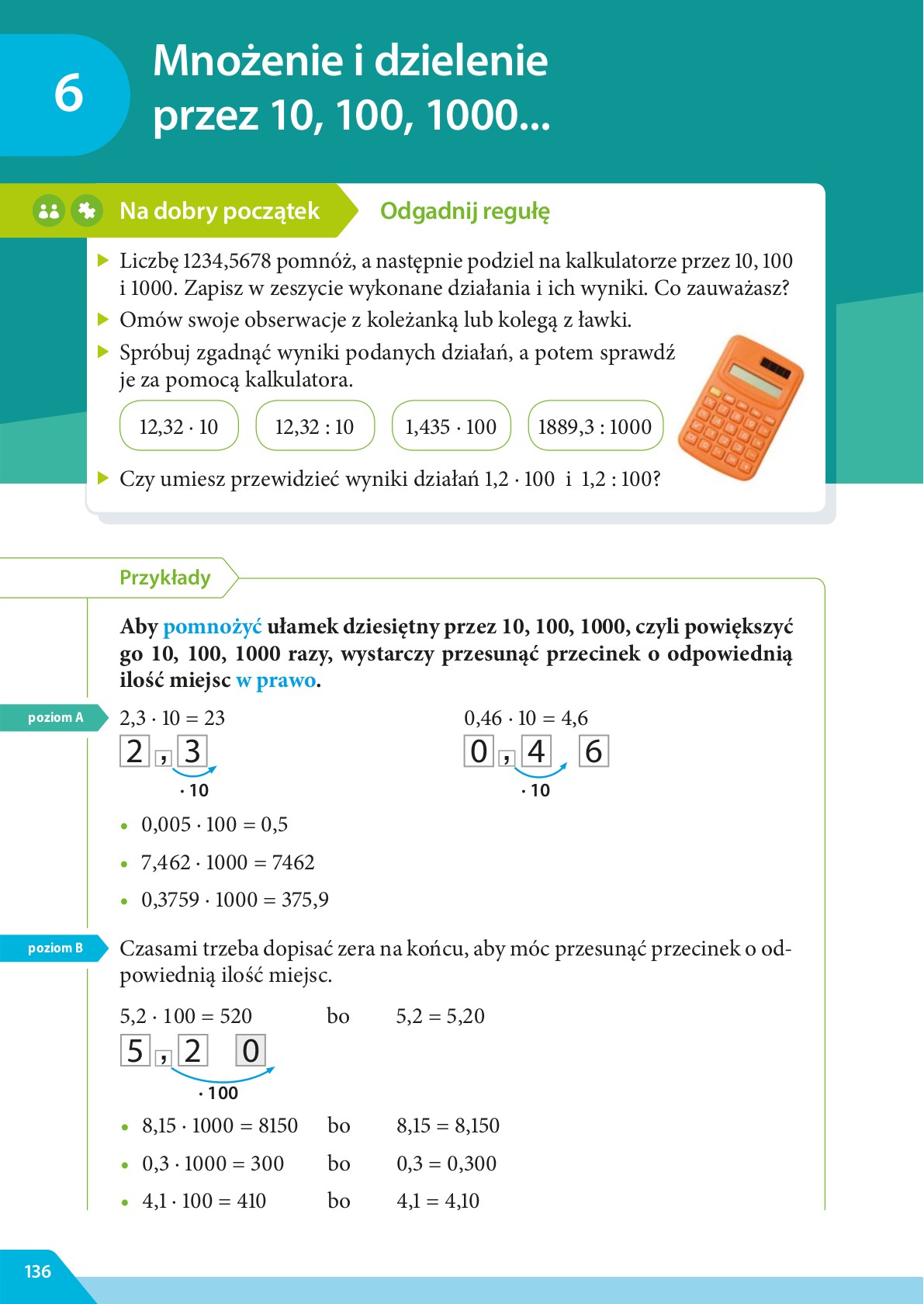 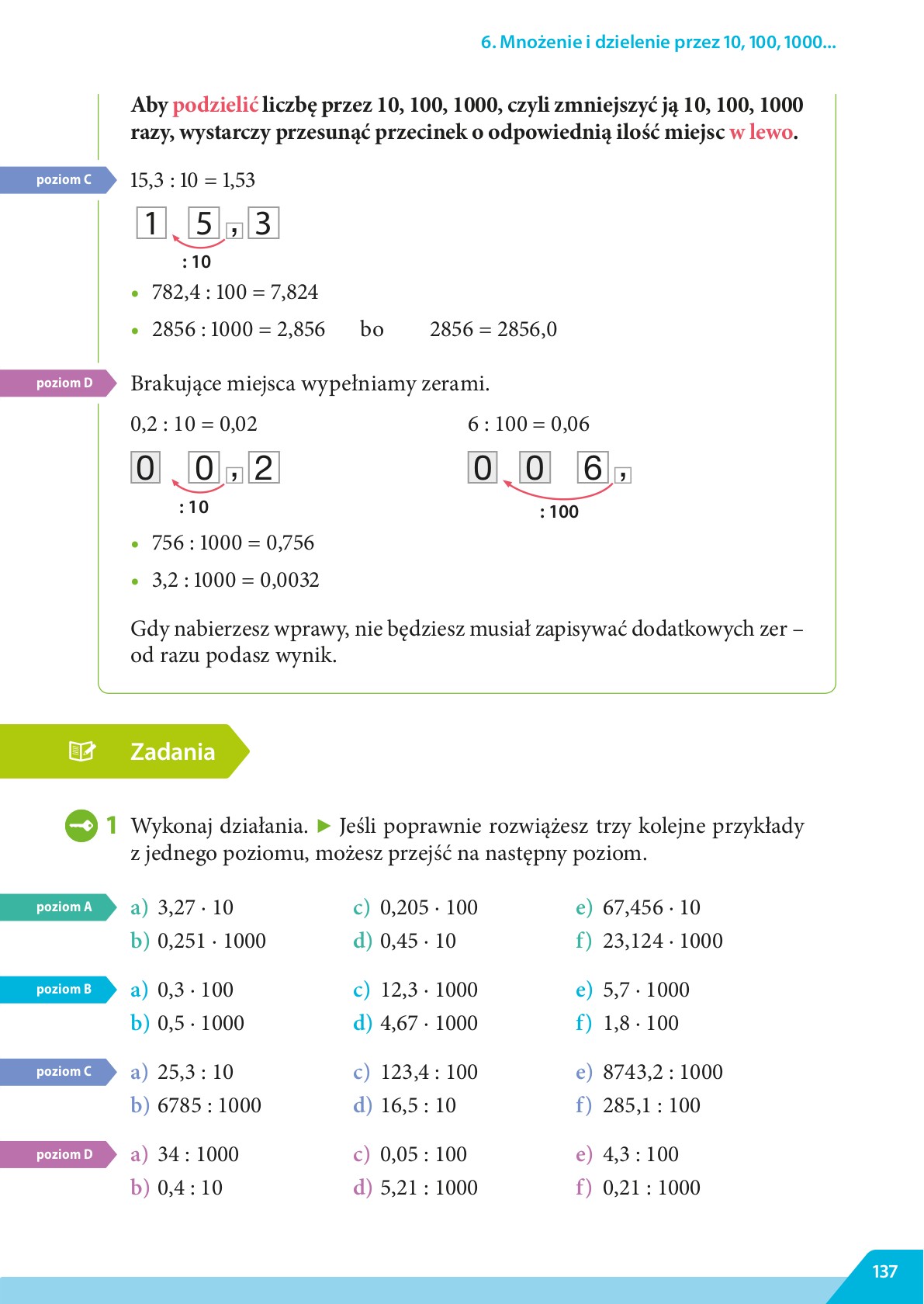  Oblicz: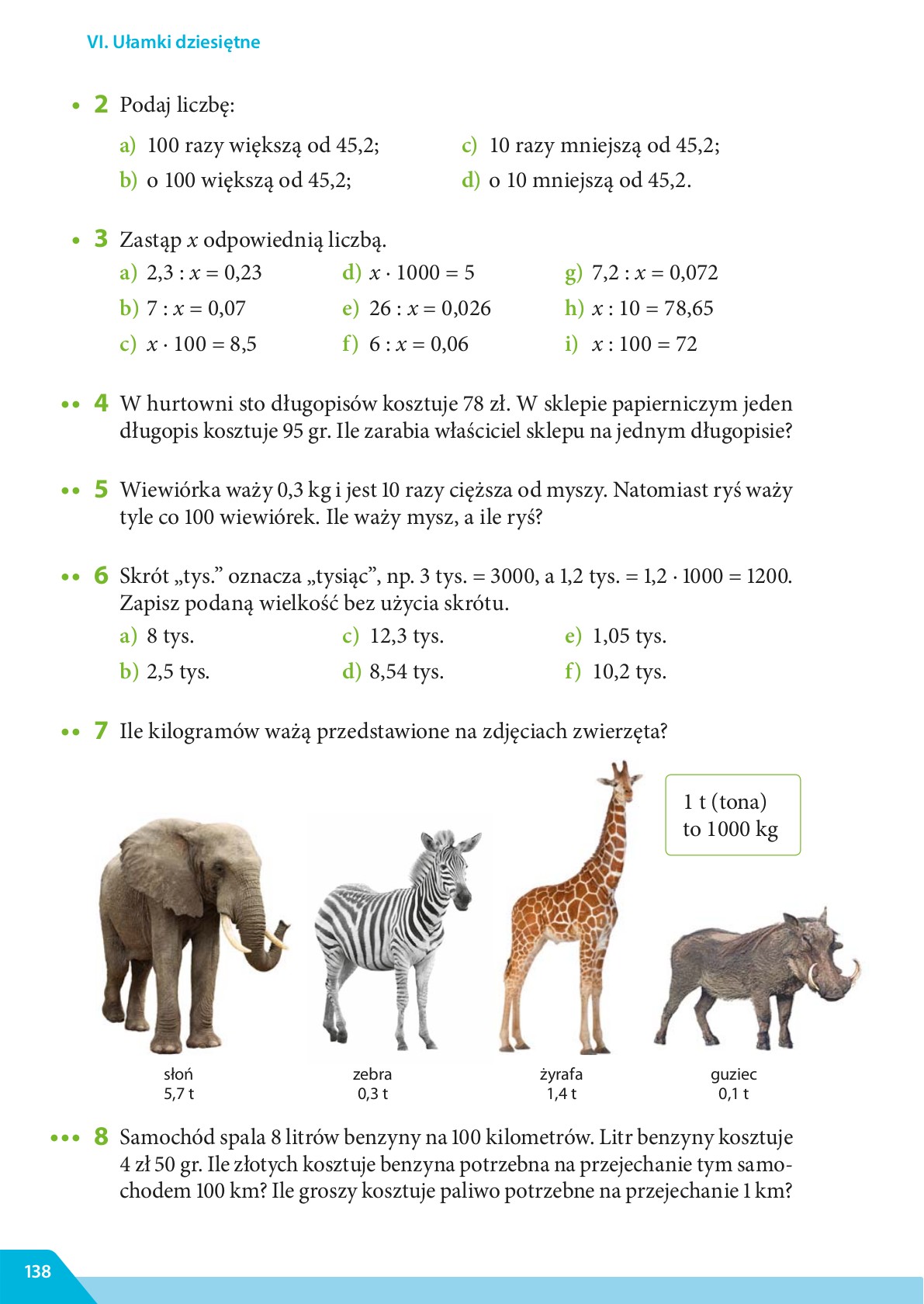 